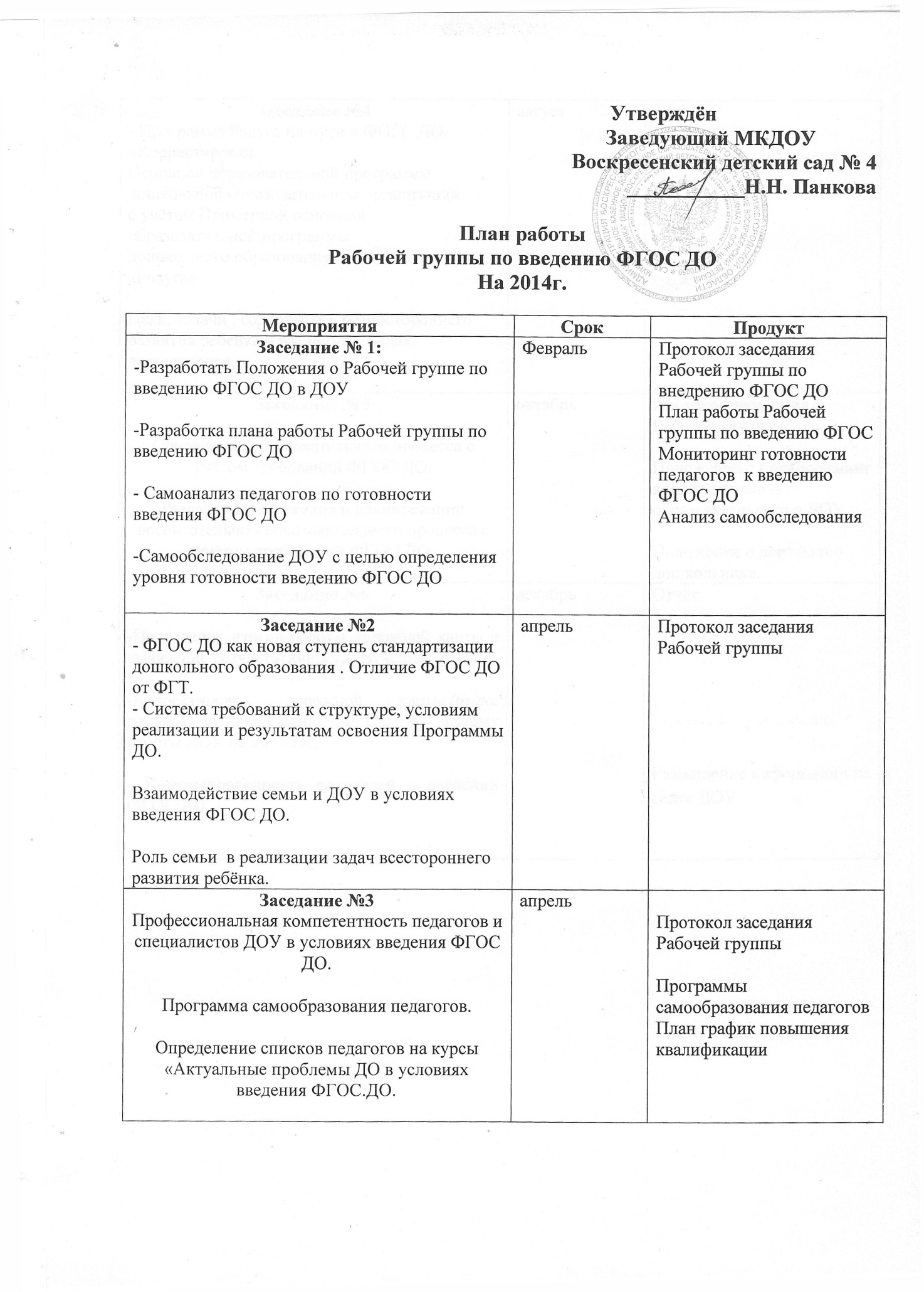 Заседание №4- Программа Радуга на пути к ФОГС ДО. «Корректировка
Основной образовательной программы дошкольной образовательной организации
с учётом Примерной основной образовательной программы
дошкольного образования
«Радуга»Цели, задачи , содержание  разностороннего развития ребёнка в различных видах деятельности.августЗаседание №5Обновление образовательного процесса с учётом требований ФГОС ДО.Разработка положения о планировании воспитательно - образовательного процесса с учётом требований ФГОС ДОоктябрьПротокол заседания Рабочей группыПоложение о планировании воспитательно – образовательного в ДОУ.Положение о портфолио дошкольника.Заседание №6-Подведение итогов работы дорожной карты и выявление результативности изучения ФГОС -Корректировка дорожной карты (плана работы) по внедрению ФГОС в систему работы ДОУ на 2015 год - Информированность родителей о введении ФГОС ДОдекабрьОтчёт Размещение информации на сайте ДОУ